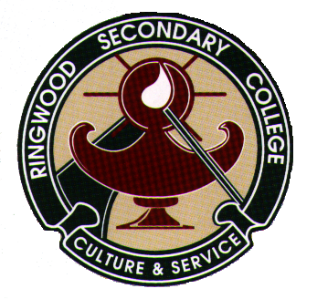 Intermediate Victorian Certificate of Applied Learning Program 2021Name: _________________________________			Form: _____Address: _______________________________________________________________________Parent Contact number: [H]:_____________________ Student’s Mobile: ______________________Please complete all parts and email tto amiriklis@ringwoodsc.vic.edu.au  by Monday 3rd August 2020.  Application forms saved as – Name and VCAL Year level  eg: Miriklis, Stacey Intermediate VCAL.Late returns may jeopardise your selection.  Incomplete forms will be treated as late. You will be notified for an individual interview, in front of a panel, during week 4 or 5 of Term 3.Part 1: ResultsPlease complete the following table by using your Semester One report.  Part 2: Careera) List any career aspirations you currently have:1. ______________________________________________________________________________2. ______________________________________________________________________________List any courses of interest you have identified and their prerequisites(from Pre requisites 2023):Does the VCAL course satisfy the above prerequisites?	Yes	Nob) If you do not have clear career goals briefly outline why you are applying for VCAL.______________________________________________________________________________________________________________________________________________________________________________Part 3: Vocational Education and Training/School Based ApprenticeshipTo satisfy the requirements of VCAL, you must complete a Vocational Education and Training (VET) course or undertake a School Based Apprenticeship (SBA).  Write down the VET/SBA course you are interested in.                                E.O.I Form Submitted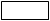 VET/SBA course _____________________________________________________________________VET/SBA place ______________________________________________________________________Part 4: Structured Work Placement One aspect of the VCAL course is working a minimum of 100 hours.  This can include volunteer work.What is your Career area of interest? ____________________________________Would you work in the area of your VET course?	Yes	NoIf no, what area would you like to work in? Why? _____________________________________Part 5: Victorian Certificate of Applied Learning (VCAL) programPlease note that to complete your VCAL at RSC a total of two Maths units are required at the VCE level	                                 COMPLETE THIS SECTION:Students should have a VCE course planned in case they are not successful in gaining a VCAL position at RSC. They will complete the on-line VCE course application on TUESDAY August 18th  2020. It is anticipated that students will know of the success of their application by Monday August 17th 2020.Note: There are limited spaces available in VCAL at Ringwood Secondary College and students interested in VCAL are strongly encouraged to apply at both Box Hill Institute and Swinburne TAFE or look at other schools programs.Part 6: Authorisation 1. Parent/Guardian Name ____________________________________________Signature:  _______________________________		Date: ____________2. Student Name ___________________________________________________Signature:  _______________________________		Date: ____________SubjectTeacherS/N1  English2  Maths3  Geography or4  History5  Science6  Elective: _______________________7  Elective: _______________________8  Elective: _______________________9. ½ Year Elective: _________________10.VET Course: ___________________Course NamePlace/InstitutionPrerequisitesYr 11LITERACYPersonalDevelopmentSkills[PDS]1.Work Related Skills [WRS]2.VET Cert II in Business [Applied Learning Stream]VET/SBATto be takenStructured Workplace Learning(SWL) Placement(Identify the area you wish to find/continue work in)_____________________________Maths: VCE GeneralMaths : Unit 1